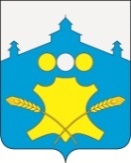 АдминистрацияСоветского сельсоветаБольшемурашкинского муниципального районаНижегородской областиПОСТАНОВЛЕНИЕ28 ноября 2019 года                                                                                            № 168                      Об изменении в 2020 году размера арендной платы за земельные участки, находящиеся в муниципальной собственности Советского  сельсовета Большемурашкинского муниципального района Нижегородской области      В соответствии с Методикой расчета арендной платы за земельные участки, находящиеся в муниципальной собственности Советского сельсовета Большемурашкинского муниципального района Нижегородской области, расположенные на территории Советского сельсовета Большемурашкинского района Нижегородской области утвержденной решением сельского Совета Советского сельсовета от 21.02. 2018 года № 4, постановлением Правительства Нижегородской области  от 11.11.2019 № 832 «О внесении изменений в некоторые постановления Правительства Нижегородской области», постановлением администрации Советского сельсовета от 19.09.2019 № 148 «Об утверждении Основных направлений бюджетной  и налоговой политики  Советского сельсовета Большемурашкинского  муниципального района Нижегородской области на 2019 год и плановый период 2020 и 2021 годов», в целях обеспечения доходной части  бюджета,  администрация Советского сельсовета п о с т а н о в л я е т :     1. Провести в одностороннем порядке увеличение размера арендной платы по договорам аренды земельных участков находящиеся в муниципальной собственности Советского сельсовета Большемурашкинского муниципального района Нижегородской области в соответствии с установленным размером индекса потребительских цен на товары и услуги по Нижегородской области на 2020 год - в 1,04 раза.   1.1. Установить на 2020 год значение коэффициента индексации (Ки) расчета арендной платы за земельные участки, находящиеся в муниципальной собственности Советского сельсовета Большемурашкинского муниципального района Нижегородской области – «2,62».   1.2. Установить на 2020 год значение коэффициента для расчета арендной платы за земельные участки, находящиеся в муниципальной собственности Советского сельсовета Большемурашкинского муниципального района Нижегородской области предоставленные в аренду по итогам аукционов  – «1,04».   1.3. Установить на 2020 год значение коэффициента индексации (Ки) расчета  платы за размещения  объектов  на  землях  или  земельных  участках,  находящихся     в муниципальной   собственности,  без  предоставления земельных  участков  и  установления  сервитутов,  публичного  сервитута на территории Советского сельсовета Большемурашкинского муниципального района Нижегородской области – «1,33».     2. Администрации сельсовета осуществлять пересчет арендной платы в соответствии с пунктом 1  настоящего постановления.     3. Настоящее постановление вступает в силу с 1 января 2020 года.     4. Действие пункта 2 настоящего постановления не распространяется на договоры аренды, заключенные после вступления в силу настоящего постановления.            Глава администрации сельсовета                                                 Н.В. Курагина